Zápis: Moravskoslezský kraj, Zlínský kraj a kraj Vysočina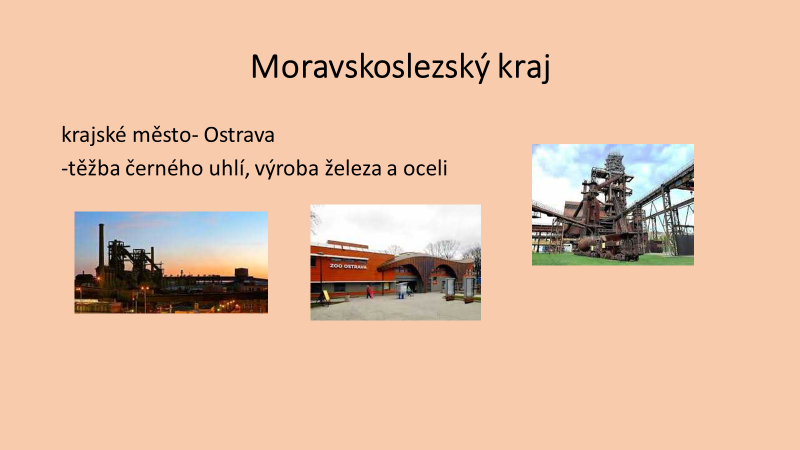 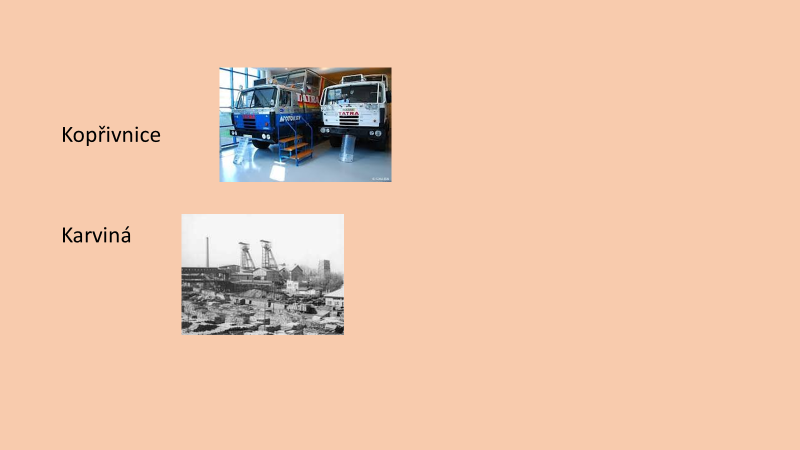 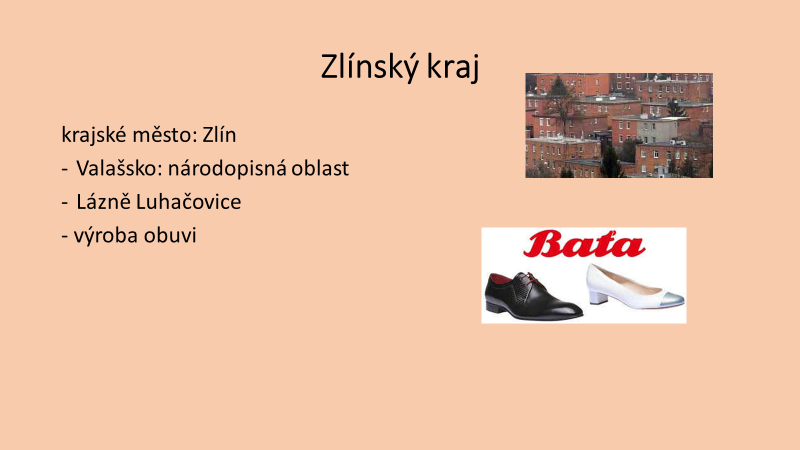 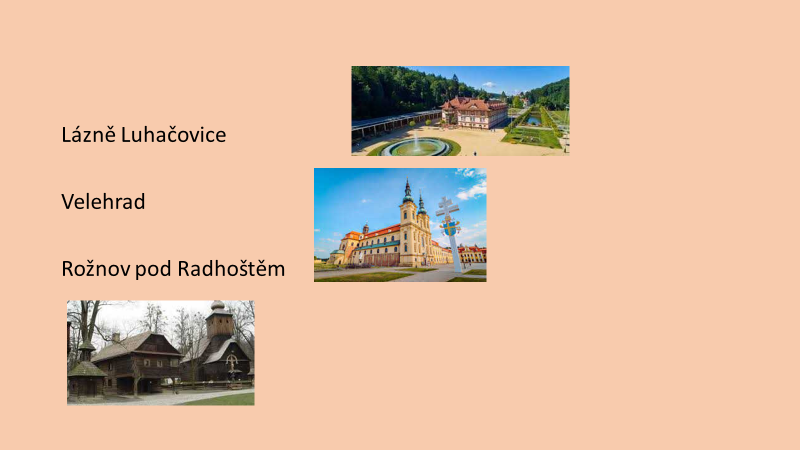 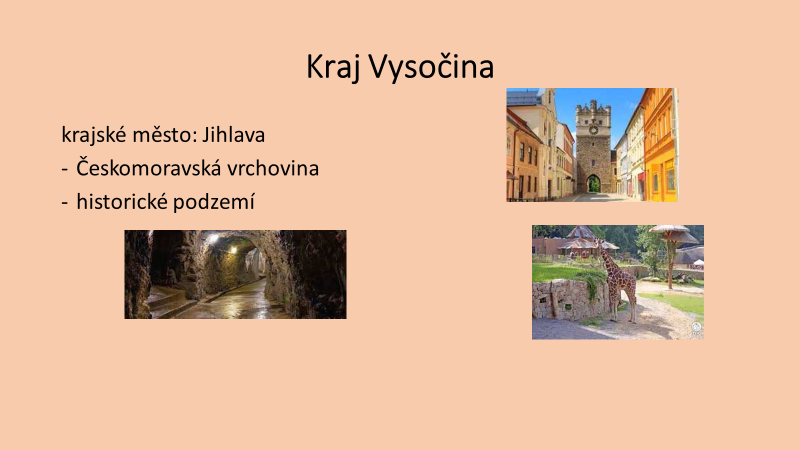 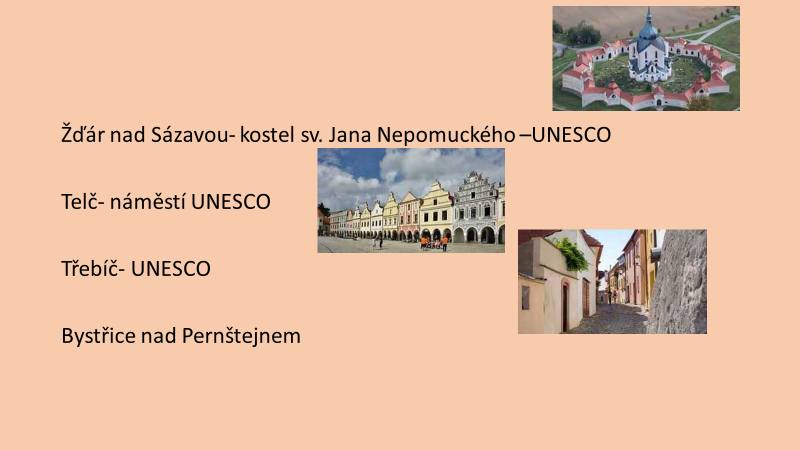 